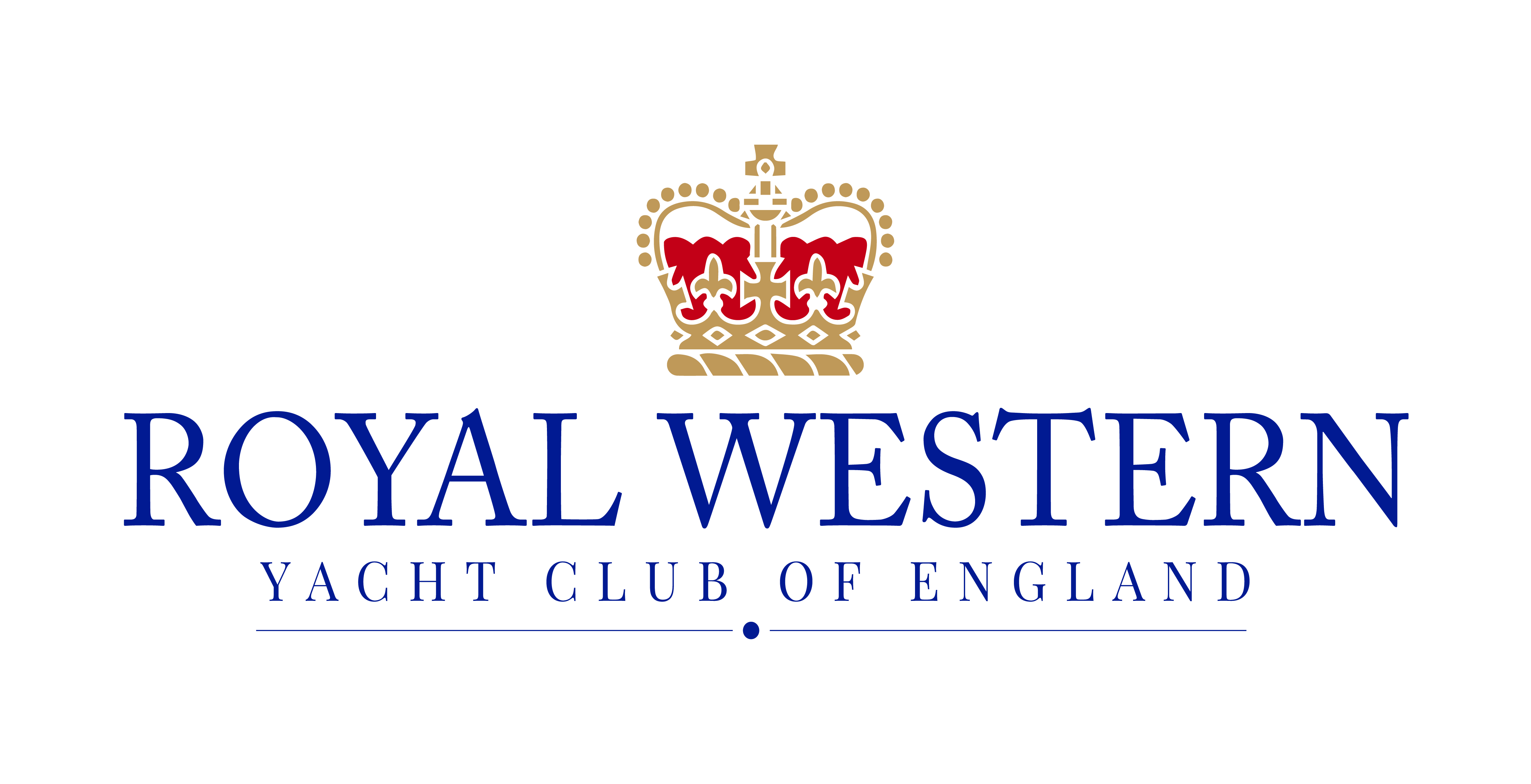 Icicle Series Entry Form Icicle Series Entry Form Icicle Series Entry Form Icicle Series Entry Form Icicle Series Entry Form Icicle Series Entry Form YACHT NAME:YACHT TYPE:YACHT TYPE:YACHT TYPE:YACHT TYPE:YACHT TYPE:SAIL NUMBER:YACHT CLUB:YACHT CLUB:YACHT CLUB:YACHT CLUB:YACHT CLUB:IRC /CRUISING/MOCRA RATING:IRC /CRUISING/MOCRA RATING:IRC /CRUISING/MOCRA RATING:IRC /CRUISING/MOCRA RATING:IRC /CRUISING/MOCRA RATING:IRC /CRUISING/MOCRA RATING:TITLE:               Mr/Mrs/Miss/Dr/MsSURNAME:SURNAME:SURNAME:SURNAME:SURNAME:FIRST NAME:FIRST NAME:FIRST NAME:FIRST NAME:FIRST NAME:FIRST NAME:ADDRESS:ADDRESS:ADDRESS:ADDRESS:ADDRESS:ADDRESS:HOME TELEPHONE:HOME TELEPHONE:HOME TELEPHONE:MOBILE:MOBILE:MOBILE:EMAIL:EMAIL:EMAIL:EMAIL:EMAIL:EMAIL:SHORE CONTACT:SHORE CONTACT:SHORE CONTACT:SHORE CONTACT:SHORE CONTACT:SHORE CONTACT:RELATIONSHIP:RELATIONSHIP:RELATIONSHIP:RELATIONSHIP:RELATIONSHIP:RELATIONSHIP:TELEPHONE:TELEPHONE:TELEPHONE:TELEPHONE:TELEPHONE:TELEPHONE:YOUR SHORE CONTACT SHALL HAVE THE CONTACT DETAILS OF THE DESIGNATED NEXT OF KIN OF EACH OF YOUR CREW IN CASE OF EMERGENCY.YOUR SHORE CONTACT SHALL HAVE THE CONTACT DETAILS OF THE DESIGNATED NEXT OF KIN OF EACH OF YOUR CREW IN CASE OF EMERGENCY.YOUR SHORE CONTACT SHALL HAVE THE CONTACT DETAILS OF THE DESIGNATED NEXT OF KIN OF EACH OF YOUR CREW IN CASE OF EMERGENCY.YOUR SHORE CONTACT SHALL HAVE THE CONTACT DETAILS OF THE DESIGNATED NEXT OF KIN OF EACH OF YOUR CREW IN CASE OF EMERGENCY.YOUR SHORE CONTACT SHALL HAVE THE CONTACT DETAILS OF THE DESIGNATED NEXT OF KIN OF EACH OF YOUR CREW IN CASE OF EMERGENCY.YOUR SHORE CONTACT SHALL HAVE THE CONTACT DETAILS OF THE DESIGNATED NEXT OF KIN OF EACH OF YOUR CREW IN CASE OF EMERGENCY.MemberNon - MemberSeriesSeriesSeriesSeries£35£55Individual DayIndividual DayIndividual DayIndividual Day£10£15DECLARATIONThe information I have provided is complete and accurateI agree to be bound by the Notice of Race, Sailing Instructions & the Racing Rules of SailingI agree to sail in accordance with the RYA Racing CharterGDPR PolicyBy signing the declaration above competitors have agreed the club may use their personal details & photographs in conjunction with this event. Competitors may subsequently withdraw their consent at any time by contacting us at hannah@rwyc.org.Competitors have the right to access this information, amend it or delete if required.The RWYC will not transfer your data to any other 3rd party without your consent.I agree to my details and any photographs being used by the Club for publicity purposes *.  Please sign below to confirm or delete if appropriate DECLARATIONThe information I have provided is complete and accurateI agree to be bound by the Notice of Race, Sailing Instructions & the Racing Rules of SailingI agree to sail in accordance with the RYA Racing CharterGDPR PolicyBy signing the declaration above competitors have agreed the club may use their personal details & photographs in conjunction with this event. Competitors may subsequently withdraw their consent at any time by contacting us at hannah@rwyc.org.Competitors have the right to access this information, amend it or delete if required.The RWYC will not transfer your data to any other 3rd party without your consent.I agree to my details and any photographs being used by the Club for publicity purposes *.  Please sign below to confirm or delete if appropriate DECLARATIONThe information I have provided is complete and accurateI agree to be bound by the Notice of Race, Sailing Instructions & the Racing Rules of SailingI agree to sail in accordance with the RYA Racing CharterGDPR PolicyBy signing the declaration above competitors have agreed the club may use their personal details & photographs in conjunction with this event. Competitors may subsequently withdraw their consent at any time by contacting us at hannah@rwyc.org.Competitors have the right to access this information, amend it or delete if required.The RWYC will not transfer your data to any other 3rd party without your consent.I agree to my details and any photographs being used by the Club for publicity purposes *.  Please sign below to confirm or delete if appropriate DECLARATIONThe information I have provided is complete and accurateI agree to be bound by the Notice of Race, Sailing Instructions & the Racing Rules of SailingI agree to sail in accordance with the RYA Racing CharterGDPR PolicyBy signing the declaration above competitors have agreed the club may use their personal details & photographs in conjunction with this event. Competitors may subsequently withdraw their consent at any time by contacting us at hannah@rwyc.org.Competitors have the right to access this information, amend it or delete if required.The RWYC will not transfer your data to any other 3rd party without your consent.I agree to my details and any photographs being used by the Club for publicity purposes *.  Please sign below to confirm or delete if appropriate DECLARATIONThe information I have provided is complete and accurateI agree to be bound by the Notice of Race, Sailing Instructions & the Racing Rules of SailingI agree to sail in accordance with the RYA Racing CharterGDPR PolicyBy signing the declaration above competitors have agreed the club may use their personal details & photographs in conjunction with this event. Competitors may subsequently withdraw their consent at any time by contacting us at hannah@rwyc.org.Competitors have the right to access this information, amend it or delete if required.The RWYC will not transfer your data to any other 3rd party without your consent.I agree to my details and any photographs being used by the Club for publicity purposes *.  Please sign below to confirm or delete if appropriate DECLARATIONThe information I have provided is complete and accurateI agree to be bound by the Notice of Race, Sailing Instructions & the Racing Rules of SailingI agree to sail in accordance with the RYA Racing CharterGDPR PolicyBy signing the declaration above competitors have agreed the club may use their personal details & photographs in conjunction with this event. Competitors may subsequently withdraw their consent at any time by contacting us at hannah@rwyc.org.Competitors have the right to access this information, amend it or delete if required.The RWYC will not transfer your data to any other 3rd party without your consent.I agree to my details and any photographs being used by the Club for publicity purposes *.  Please sign below to confirm or delete if appropriate SIGNED:SIGNED:DATE:DATE:DATE:DATE:PAYMENT DETAILS – See belowPAYMENT DETAILS – See belowPAYMENT CAN BE MADE BY CASH, CHEQUE, VISA OR MASTERCARDPAYMENT CAN BE MADE BY CASH, CHEQUE, VISA OR MASTERCARDCARD NO:START DATE:EXPIRY DATE:SECURITY CODE (3 DIGITS):